بسمه تعالیسله شکنی مزارع گندم کشت تأخیری در صورت لزوم و با رعایت شرایط مزرعه مورد نظربه منظور حفظ رطوبت خاک در محیط رشد      (دانه های گندم و جو) بسته به درجه حرارت هوا حدود ده تا پانزده روز پس از آبیاری اول (آبیاری کلوخ) و در وضعیت گاورو شدن زمین نسبت به سله شکنی مزارع اقدام گردد. بهتر است برای این کار از وازهای زنجیری و یا درصورت امکان وازهای تخته ای سبک استفاده شود.توصیه می شود عملیات سله شکنی در مزارع با توجه به ادوات کاشت، سطحی باشد و به بذور کاشته شده آسیبی وارد نگردد و ازهرگونه جابجائی بذر  نیز پرهیز گردد.درصورت تأخیر در عملیات سله شکنی و سبز شدن بخشی از بذور درصورتی که کلئوپتیل گیاه از خاک خارج نشده باشد و با استفاده از ادوات سبک بلامانع است.مزایای انجام عملیات سله شکنیحفظ رطوبت خاک در محیط رشد بذرجلوگیری از بروز تنش خشکی در مراحل اولیه رشد بذرنرم شدن سطح خاک و تسهیل در خروج برگچه های اولیه از خاکرشد اولیه و بهبود وضعیت سبز در مرحله جوانه زنی و خروج گیاهچه های اولیهنفوذپذیری بیش تر سطح خاک نسبت به هوا و حذف لوله های موئین خاک در سطحکاهش حداقل یک نوبت آبیاری در طول دوره رشد محصولمبارزه با علف های هرز سبز شده سطحی و  به تبع کاهش حجم علف های هرز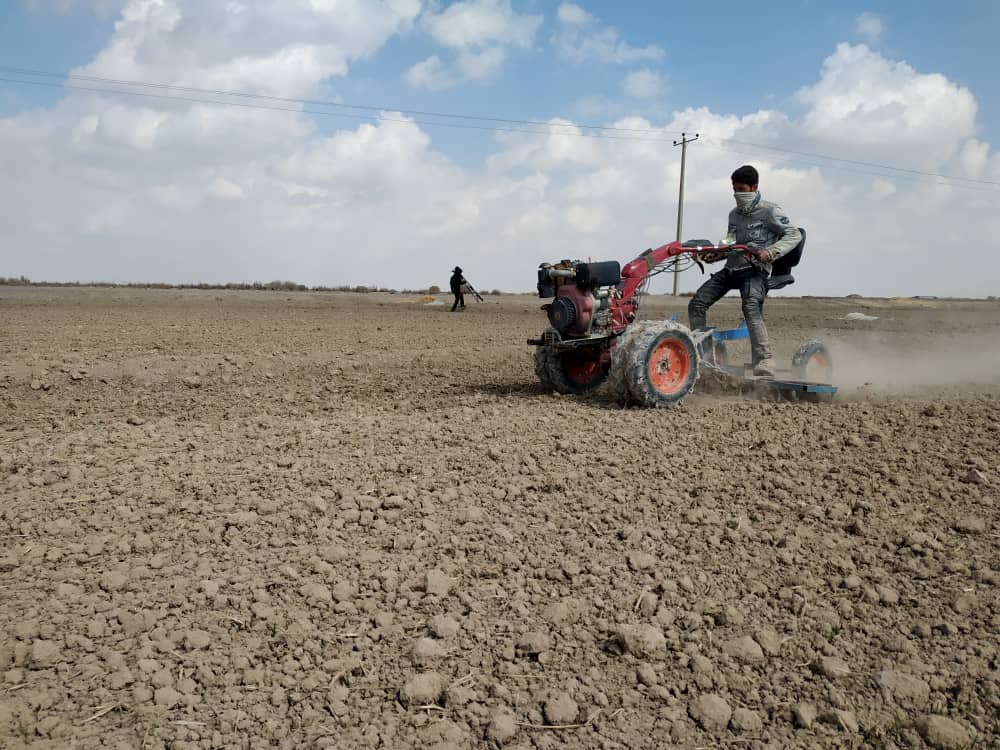 شکل 1- عملیات سله شکنی با واز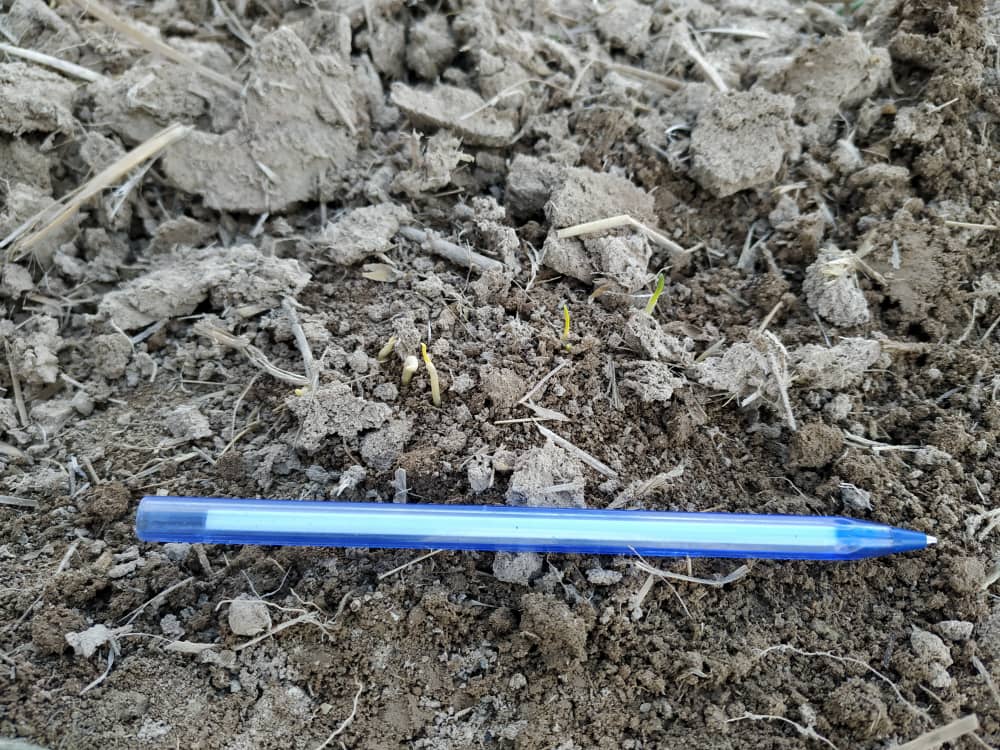 شکل 2 - عدم خسارت به گیاهچه های زیرسله بعد از عملیات سله شکنی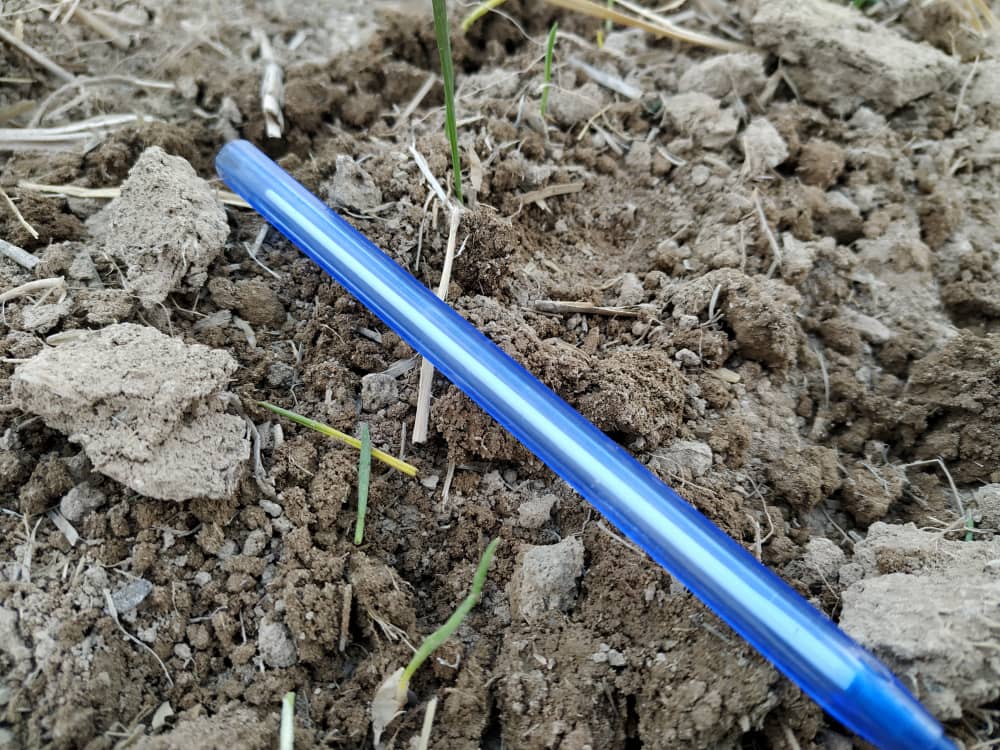 شکل 3- خسارت به گیاهچه های از خاک خارج شده پس از عملیات سله شکنیمعاونت بهبود تولیدات گیاهی سازمان